1、设备与手机QQ绑定前的注意事项？a.确认使用Android 5.4或者iOS 7.0以上版本；b.确认设备已连通电源并开启；2、路由器改密码后，手机QQ无法在控制设备？请先把设备恢复出厂设置（长按设备上的Reset键5秒），然后重新进行发现绑定流程。3、为什么插入TF卡，没有进行录像？请在电脑上格式化TF卡后再插入摄像机，TF卡可用空间太少时不会录像。正常录像后会循环录像，自动覆盖最早的录像文件。4、设备再次绑定时，无法找到设备二维码？我们建议在首次使用时，可以拍摄二维码并保存在手机中做备用；同时也挺行你请谨慎保管好设备的二维码。QQ报警推送为何一直报个不停这是因为“移动侦测报警”功能缺省使能，您可以按如下操作关闭此功能，点击右上角-->点击“设备消息设置”，在“设备消息设置”界面，关闭“移动侦测报警”功能。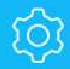 QQ报警推送为何停报？这是受QQ报警机制的影响，7天内最多5000条的总计频率限制，这个限制条件与普通QQ用户是一致的，如果超过5000，需要等待第二天才能重新拿到发送分配7、TF卡录像回放时，明明有录像的时间，进度条是白色，显示不出来，要过一段才能显示成绿色。有时识报，“无历史录像这是受QQ显示延迟机制影响，建议取下TF卡，查到电脑上回放8、为何WiFi总配置失败？本设备不支持5G WiFi网络，请使用2.4G WiFi网络。同时无线SSID不支持中文和部分特殊符号，如：\'"<>`9、有线如何连接？请先插网线，然后在插入电源，这样通过手机QQ就可以直接添加设备。10、如何解除绑定设备？方法一：当摄像机在线时（有线或者无线在工作）a．通过复位键解除设备；b．通过手机端ＱＱ接触绑定设备方法二：当摄像机不在线时通过手机端ＱＱ接触绑定设备